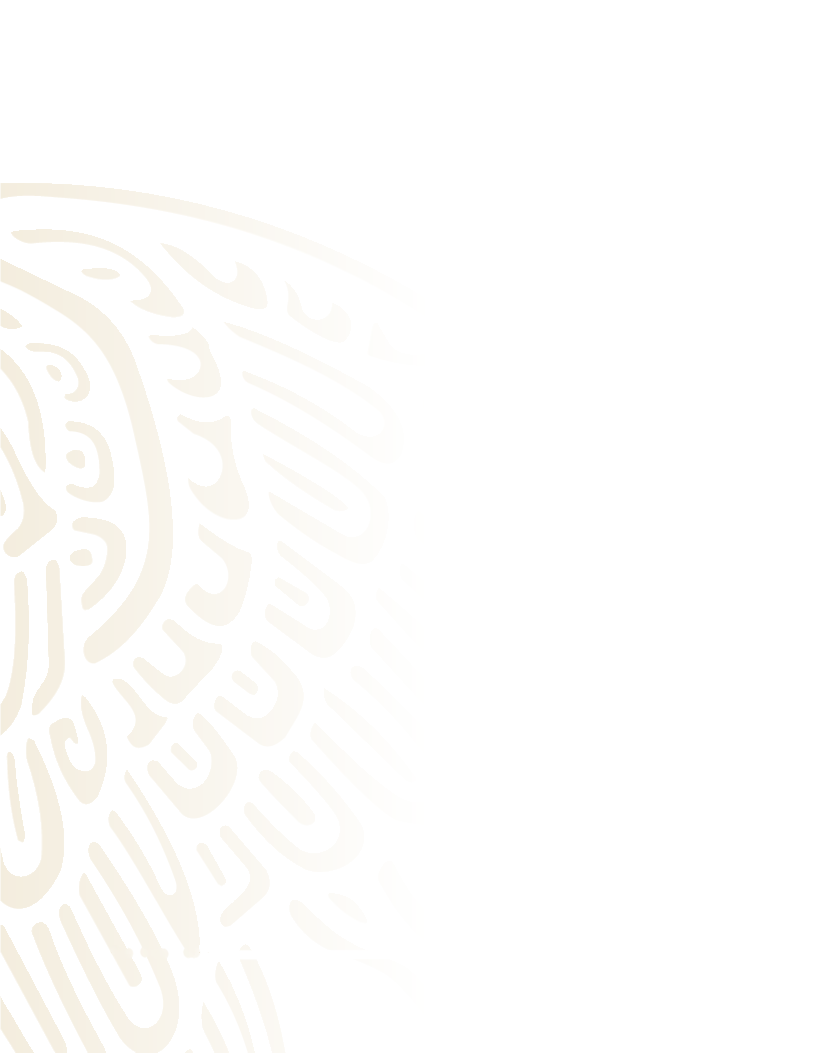 DIVISIÓN DE ESTUDIOS PROFESIONALESSOLICITUD DE ACTO DE RECEPCIÓN PROFESIONALLAURA SÁNCHEZ HERNÁNDEZJEFA DE LA DIVISIÓN DE ESTUDIOS PROFESIONALESP R E S E N T E 		                                                 Acapulco, Gro., a                                   201.Me  permito solicitar,   se me  autorice  el  trámite para la  sustentación del Acto de  Recepción Profesional,   por la opción______, para obtener mi Título  profesional de ______________________________en virtud  de haber  cubierto los requisitos indispensablespara tal fin.TEMA: Nombre: __________________________________No. De Control :____________________________Firma:____________________________________Especialidad :______________________________Nivel :____________________________________Teléfono :_________________________________E-Mail :___________________________________C.c.p. Oficina de Servicios EstudiantilesC.c.p. Archivo.